Pārbaudes darbs.Tēma- Ziemassvētki 1. klase.Iekrāso ar sarkanu notis, kuras atrodas uz līnijas, ar zaļu – tās, kuras atrodas starp līnijām! (6 p.)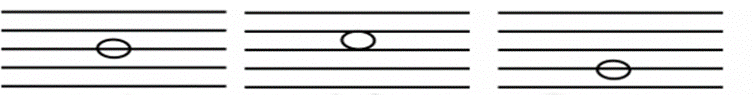 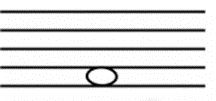 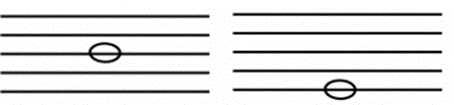  Izkrāso notis: sol – ar sarkanu, mi – ar zilu! (4 p.)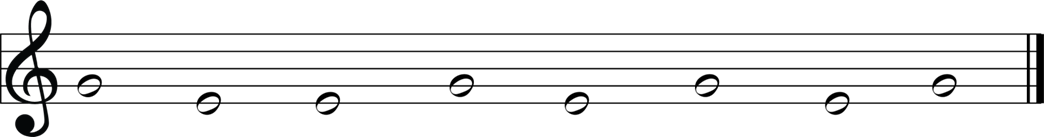 Apvelc līnijkopā noti la! (1 p)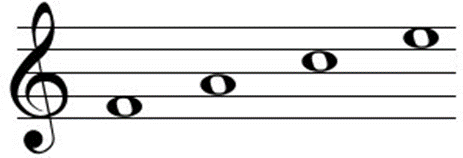 Uzraksti uz mājas jumtiņa, kurā dzīvo nots mi, sol un la! (3p.)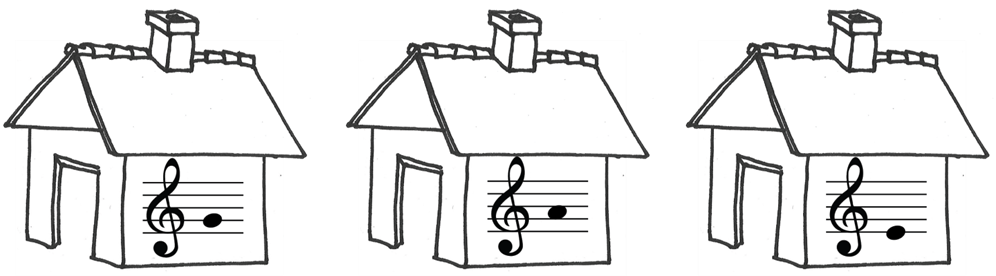 Klausies melodiskos gājienus un ieraksti lodziņos burtus spēlēšanas secībā! (3p.)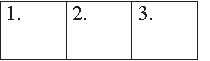 A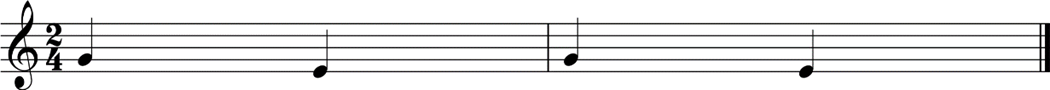  B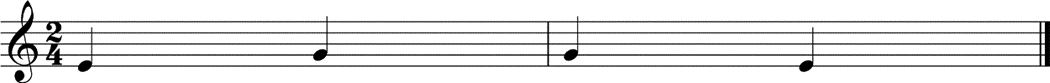 C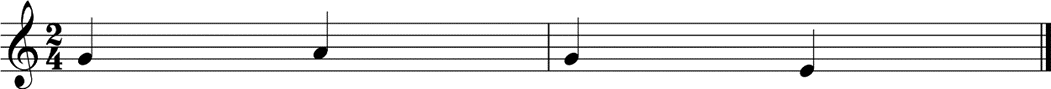 Uzraksti ritma piemēram taktsmēru divas ceturtdaļas un savelc atbilstoši taktssvītras. ( 3 p)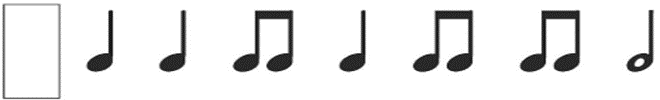 Klausies mūziku! Atzīmē skanējuma secībā! (3 p.)Klausies mūziku un padomā, kādu noskaņu rada trideksnis – priecīgu, svinīgu vai skumīgu? (Pasvītro) (2 p.)Izkrāso Ziemassvētku nošu eglīti! Veselas notis- sarkana, pusnots brūna, ceturtdaļnotis-dzeltenas, astotdaļnotis-zilas.(4 p.)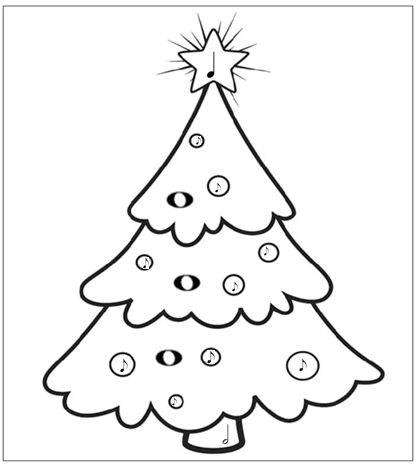 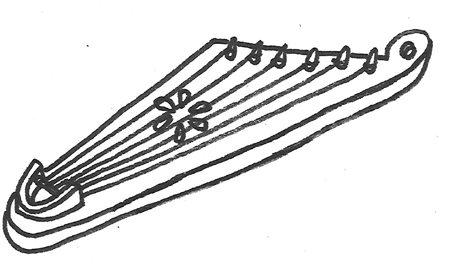 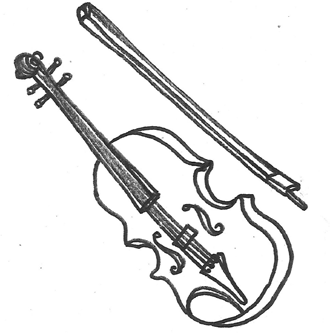 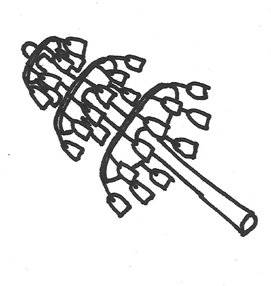 